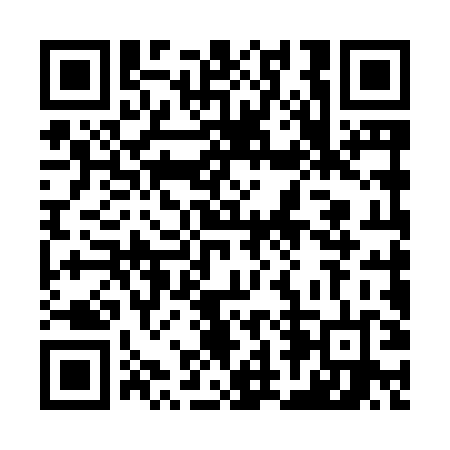 Ramadan times for Tucze, PolandMon 11 Mar 2024 - Wed 10 Apr 2024High Latitude Method: Angle Based RulePrayer Calculation Method: Muslim World LeagueAsar Calculation Method: HanafiPrayer times provided by https://www.salahtimes.comDateDayFajrSuhurSunriseDhuhrAsrIftarMaghribIsha11Mon4:254:256:2212:083:585:565:567:4612Tue4:224:226:2012:083:595:585:587:4813Wed4:204:206:1712:084:016:006:007:5014Thu4:174:176:1512:084:036:026:027:5215Fri4:144:146:1212:074:046:036:037:5516Sat4:124:126:1012:074:066:056:057:5717Sun4:094:096:0812:074:076:076:077:5918Mon4:064:066:0512:074:096:096:098:0119Tue4:034:036:0312:064:106:116:118:0320Wed4:014:016:0012:064:126:136:138:0521Thu3:583:585:5812:064:136:156:158:0722Fri3:553:555:5512:054:156:166:168:1023Sat3:523:525:5312:054:166:186:188:1224Sun3:493:495:5012:054:176:206:208:1425Mon3:463:465:4812:044:196:226:228:1626Tue3:433:435:4612:044:206:246:248:1927Wed3:403:405:4312:044:226:266:268:2128Thu3:373:375:4112:044:236:276:278:2329Fri3:343:345:3812:034:246:296:298:2630Sat3:313:315:3612:034:266:316:318:2831Sun4:284:286:331:035:277:337:339:301Mon4:254:256:311:025:287:357:359:332Tue4:224:226:291:025:307:377:379:353Wed4:194:196:261:025:317:387:389:384Thu4:164:166:241:015:327:407:409:405Fri4:134:136:211:015:347:427:429:436Sat4:094:096:191:015:357:447:449:457Sun4:064:066:171:015:367:467:469:488Mon4:034:036:141:005:387:477:479:519Tue4:004:006:121:005:397:497:499:5310Wed3:563:566:091:005:407:517:519:56